В соответствии с Постановлением Администрации Истоминского сельского поселения № 166 от 01.08.2018 г. «Об утверждении Порядка разработки, реализации и оценки эффективности муниципальных программ Истоминского сельского поселения», Постановлением № 174 от 07.08.2018 г. «Об утверждении методических рекомендаций по разработке и реализации муниципальных программ Истоминского сельского поселения»,                                                     Утвердить отчёт об исполнении плана реализации муниципальной программы Истоминского сельского поселения «Культура» по итогам 1 полугодия 2020 года согласно приложению к настоящему распоряжению.. 2.Настоящее распоряжение вступает в силу со дня его официального опубликования. Настоящее распоряжение подлежит размещению на официальном сайте поселения, и опубликованию в периодическом печатном издании Истоминского сельского поселения «Вестник»..Контроль за выполнением настоящего постановления возложить на заместителя Администрации Истоминского сельского поселения Кудовба Д.А.Глава АдминистрацииИстоминского сельского поселения                                                       О.А. КалининаПостановление вносит                                                                                                                                    Главный специалист Администрации                                                                                                            .Пояснительная записка к отчёту об исполнении мероприятиймуниципальной программы«Культура» по итогам 1 полугодия  2020 годаОптимальной формой решения для достижения качественно нового уровня предоставления муниципальных услуг является муниципальная программа «Культура» в муниципальном образовании «Истоминское сельское поселение».В 2020 году на реализацию программы выделено 6665,1 тыс. руб. Все денежные средства из местного бюджета. Фактическое освоение средств составило  3543,2 тыс. руб. Программа включает в себя 2 подпрограммы:Подпрограмма 1 «Сельские дома культуры».Подпрограмма 2 «Памятники».На реализацию подпрограммы «Сельские дома культуры» на 2020 год предусмотрено 6371,9 тыс.руб. Одним из наиболее действенных средств приобщения населения к культурным ценностям и обеспечения равного доступа к культурным ценностям является проведение массовых праздников народного творчества, организацией которых занимается администрация Истоминского сельского поселения и сельский дом культуры. Согласно статистическим данным, где проводятся массовые мероприятия, степень удовлетворенности населения качеством предоставляемых услуг в сфере культуры наиболее высока.Администрация Истоминского сельского поселения, проанализировав работу учреждения культуры, проведя социологический опрос населения, сделала следующие выводы о возрастании интереса населения к работе учреждения культуры. За 1 полугодие 2020 года в МБУК ИСП «Дорожный СДК» было проведено 348 онлайн- мероприятий, в которых приняли участие и посетили 7796 человек. Немаловажную роль в улучшении качества работы играет повышение квалификации кадров, систематическое посещение Областных мастер классов, творческих лабораторий для руководителей коллективов, областных и районных семинаров, практикумовБюджетные ассигнования, предусмотренные в бюджете Истоминского сельского поселения Аксайского района на 1 полугодие 2020 года и на финансовое обеспечение муниципальной услуги организации культурно – досуговых мероприятий исполнены на 99,9%.Показатели, характеризующие качество оказываемых муниципальных услуг учреждением культуры за 1 полугодие 2020 года выполнены в полном объеме, в соответствии со Стандартами качества и Регламентами услуг.В рамках реализации Подпрограммы 2 "Памятники" в 2020 году предусмотрено 293,2 тыс.руб. Подпрограмма, включает мероприятия по содержанию и текущему ремонту памятников. В целях реализации подпрограммы был выполнен ремонт 2х памятников в х. Истомино и в п. Дорожном.Отчет об исполнении плана реализации муниципальной программы за 1 полугодие 2020 года представлен в приложении к настоящему распоряжению.Приложение к распоряжению Администрации Истоминского сельского поселенияот 09.07.2020 №70Отчет об исполнении плана  реализации муниципальной программы: «Культура» за 1 полугодие 2020г.Глава Администрации Истоминского сельского поселения	                                                                                О. А. Калинина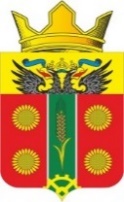 АДМИНИСТРАЦИЯ ИСТОМИНСКОГО СЕЛЬСКОГО ПОСЕЛЕНИЯАКСАЙСКОГО РАЙОНА РОСТОВСКОЙ ОБЛАСТИ РАСПОРЯЖЕНИЕ09.07.2020                                                                                                                           № 70АДМИНИСТРАЦИЯ ИСТОМИНСКОГО СЕЛЬСКОГО ПОСЕЛЕНИЯАКСАЙСКОГО РАЙОНА РОСТОВСКОЙ ОБЛАСТИ РАСПОРЯЖЕНИЕ09.07.2020                                                                                                                           № 70х. Островскогох. ОстровскогоОб утверждении отчета о реализации плана муниципальной программы «Культура»по итогам 1 полугодия 2020 года№ п/пНаименование основного мероприятия,мероприятия ведомственной целевой программы,контрольного события программыОтветственный 
 исполнитель, соисполнитель, участник (должность/ ФИО)Результат реализации (краткое описание)Фактическая дата начала   
реализации 
Фактическая дата окончания
реализации, 
наступления  
контрольного 
событияРасходы бюджета поселения на реализацию муниципальной  
программы, тыс. руб.Расходы бюджета поселения на реализацию муниципальной  
программы, тыс. руб.Расходы бюджета поселения на реализацию муниципальной  
программы, тыс. руб.Расходы бюджета поселения на реализацию муниципальной  
программы, тыс. руб.Объем неосвоенных средств, причины их неосвоения№ п/пНаименование основного мероприятия,мероприятия ведомственной целевой программы,контрольного события программыОтветственный 
 исполнитель, соисполнитель, участник (должность/ ФИО)Результат реализации (краткое описание)Фактическая дата начала   
реализации 
Фактическая дата окончания
реализации, 
наступления  
контрольного 
событияпредусмотреномуниципальной программойпредусмотрено сводной бюджетной росписью факт на отчетную датуфакт на отчетную датуОбъем неосвоенных средств, причины их неосвоения12345678991011. Подпрограмма «Сельские дома культуры»1. Подпрограмма «Сельские дома культуры»1. Подпрограмма «Сельские дома культуры»6371,96371,93249,93249,93122,01.1  Основное мероприятие 1.1  Расходы на обеспечение деятельности муниципальных бюджетных учреждений ИстоминскогоЗаместитель главы Администрации,старший инспектор.удовлетворительное состояние объектов культурного наследия;обеспечение объектов культурного наследия документацией по учету;01.01.202031.12.20206115,86115,83057,93057,93057,9финансирование 3,4 квартал1.2 Основное мероприятие 1.2организация и проведение торжественных, массовых, конкурсных мероприятий, фестивалей в области культурыЗаместитель главы Администрации,старший инспектор..увеличение численности участников культурно-досуговых мероприятий01.01.202031.12.202028,128,128,128,10,01.3Основное мероприятие 1.3Расходы на повышения оплаты труда работников, учреждений культурыЗаместитель главы Администрации,старший инспектор..создание условий для выполнения работников культуры своих полномочий.01.01.202031.12.2020127,9127,963,963,964,0финансирование 3,4 квартал 1.4Основное мероприятие 1.4Мероприятия по организации и проведению независимой оценки качества на оказание услуг организации в сфере культурыЗаместитель главы Администрации,старший инспектор..Повышения качества деятельности работников культуры.01.01.202031.12.2020-----1.5Основное мероприятие 1.5Расходы на разработку проектно-сметной документации на капитальный ремонт муниципальных учреждений культурыЗаместитель главы Администрации,старший инспектор..обеспечение сохранности зданий учреждений культуры01.01.202031.12.2020-----1.6Основное мероприятие 1.6Расходы на определение стоимости проектно-сметной документации на строительство здания СДКЗаместитель главы Администрации,старший инспектор..обеспечение сохранности зданий учреждений культуры01.01.202031.12.2020-----1.7Основное мероприятие 1.7Расходы на поддержку в области культуры в рамках подпрограммы «Сельские дома культуры» муниципальной программы «Культура» (субсидии бюджетным учреждениям на иные цели)Заместитель главы Администрации,старший инспектор.создание условий для выполнения работников культуры своих полномочий.01.01.202031.12.2020100,1100,1100,1100,10,1 экономия при заключении контракта1.8Контрольное событие:Проведение культурно-досуговых мероприятий.Заместитель главы Администрации,старший инспектор.увеличение численности населения, охваченного культурным досугом и отдыхом01.01.202031.12.202022. Подпрограмма «Памятники»2. Подпрограмма «Памятники»2. Подпрограмма «Памятники»01.01.202031.12.2020293,2293,2293,2293,2-2.1Основное мероприятие 2.1Мероприятия по содержанию и текущему ремонту памятниковЗаместитель главы Администрации,старший инспектор.Удовлетворительное состояние памятников павшим в ВОВ01.01.202031.12.202093,293,293,293,22.2Контрольное событие:2.2Проведения текущего ремонта памятниковЗаместитель главы Администрации,старший инспектор.Проведён ремонт 2х памятников в х.Истомино и в х.Островского01.01.202031.12.2020-----2.3Основное мероприятие 2.3Расходы на изготовление и монтаж монумента в х. ИстоминоЗаместитель главы Администрации,старший инспектор.Мемориал открыт01.01.202031.12.2020200,0200,0200,0200,0-